Teilnahme am Wettbewerb
„Bayerischer Tierwohlpreis für landwirtschaftliche Nutztierhalter“ Kurztitel der Maßnahme:      Name:	     ggf. Foto vom Betrieb1.	Betriebsspiegel 
(Textumfang maximal 2 DIN-A4-Seiten)2.	Beschreibung der Maßnahme 
(Textumfang maximal 3 DIN-A4-Seiten und zusätzlich maximal 10 Bilder mit Erläuterung)3.	Erläuterung, wie durch die Maßnahme das Tierwohl verbessert wird 
(Textumfang maximal 2 DIN-A4-Seiten)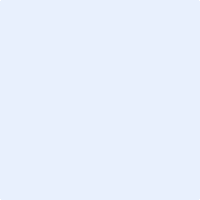 